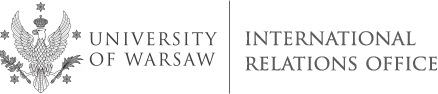 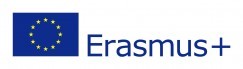 University of Warsaw (PL WARSZAW01)International Staff Training Week4 - 8 June, 2018The International Relations Office of the University of Warsawtakes the pleasure in inviting you to the 9th International Staff Training Week organized under the theme of:CROSS-CULTURAL COMMUNICATION. RESOLVING CONFLICTS IN A MULTICULTURAL COMMUNITYFor those who want to:take part in a series of workshops on communication in international environmentwork on the ways of coping with problematic intercultural situationsshare ideas from different interdisciplinary perspectives on communication across cultures in international Universityanalyze intercultural competence necessary in international Universityget familiar with some aspects of Polish culture, traditions and customsvisit the University of WarsawTarget group: 	administrative staff members from partner universities, particularly those who work in multicultural environmentNumber of participants: 	22 (max. 4 persons per country in order to ensure a mixed, international setting)                                                       Working language: 		English (a good communication level is required - at least B2)Fee: 	the training is free of charge. Costs of travel, insurance, accommodation and subsistence are to be covered by the participants. They can apply for Erasmus+ Staff Training Grant at their home institutions.Accommodation & Travelling:	hotel and travel information will be sent to all selected participants.Enclosed please find draft program (can be subject to changes) and application form.Application deadline: 6 April, 2018Joanna Nagłowska (joanna.naglowska@adm.uw.edu.pl) Jakub Rejniak (jakub.rejniak@adm.uw.edu.pl) International Officers